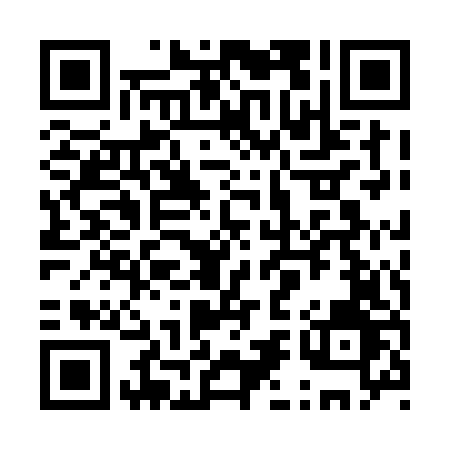 Prayer times for Lower Midland, New Brunswick, CanadaMon 1 Jul 2024 - Wed 31 Jul 2024High Latitude Method: Angle Based RulePrayer Calculation Method: Islamic Society of North AmericaAsar Calculation Method: HanafiPrayer times provided by https://www.salahtimes.comDateDayFajrSunriseDhuhrAsrMaghribIsha1Mon3:405:381:276:519:1611:142Tue3:415:391:276:519:1611:143Wed3:425:391:286:509:1611:134Thu3:435:401:286:509:1511:125Fri3:445:411:286:509:1511:126Sat3:455:421:286:509:1411:117Sun3:465:421:286:509:1411:108Mon3:475:431:286:509:1411:099Tue3:495:441:296:509:1311:0810Wed3:505:451:296:499:1211:0711Thu3:515:461:296:499:1211:0612Fri3:535:461:296:499:1111:0413Sat3:545:471:296:489:1111:0314Sun3:565:481:296:489:1011:0215Mon3:575:491:296:489:0911:0116Tue3:595:501:296:479:0810:5917Wed4:005:511:296:479:0710:5818Thu4:025:521:306:479:0710:5619Fri4:045:531:306:469:0610:5520Sat4:055:541:306:469:0510:5321Sun4:075:551:306:459:0410:5222Mon4:095:561:306:449:0310:5023Tue4:105:571:306:449:0210:4824Wed4:125:581:306:439:0110:4725Thu4:145:591:306:439:0010:4526Fri4:166:011:306:428:5810:4327Sat4:176:021:306:418:5710:4128Sun4:196:031:306:418:5610:4029Mon4:216:041:306:408:5510:3830Tue4:236:051:306:398:5410:3631Wed4:246:061:306:388:5210:34